Unit 4 Lesson 7: Build Multiplication FluencyWU Notice and Wonder: Same Solution (Warm up)Student Task StatementWhat do you notice? What do you wonder?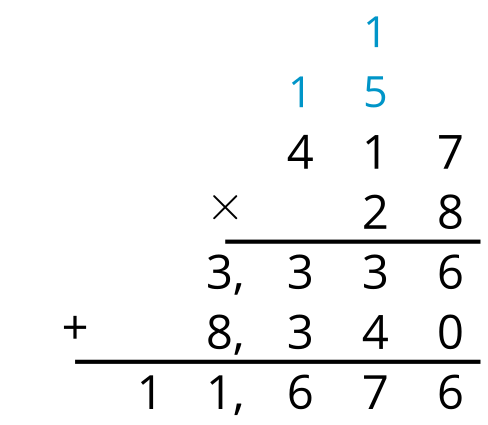 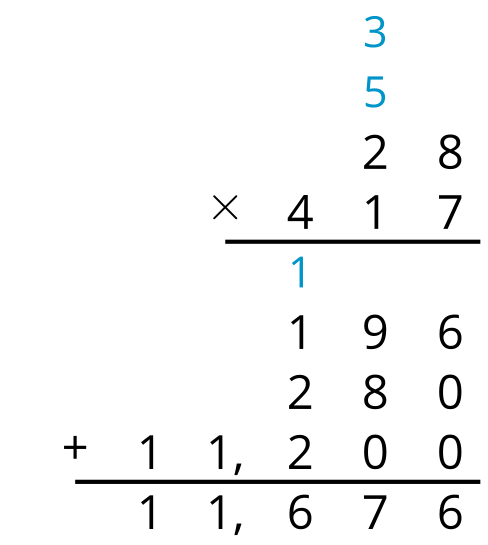 1 Greatest ProductStudent Task Statement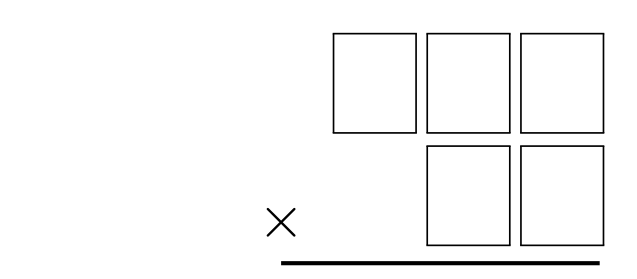 Directions:Partner A chooses a number card and writes the number in one of the blanks for Round 1.Partner B does the same.Repeat until each partner has a two-digit by three-digit multiplication problem.Find the product.The partner with the greater product wins a point.The partner with the most points after 5 rounds wins the game.2 Desperately Seeking 9 New Units (Optional)Student Task StatementTyler notices that when he uses the standard algorithm and composes a new unit, sometimes there is 1 new unit, sometimes 2, all the way up to 8. He has not seen an example with 9 of the new unit.For each of these products, how many of each new unit do you compose?Do you think it is possible to compose 9 of a new unit with the standard multiplication algorithm?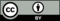 © CC BY 2021 Illustrative Mathematics®